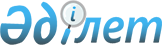 О проекте Закона Республики Казахстан "О внесении изменений и дополнений в некоторые законодательные акты Республики Казахстан по вопросам племенного животноводства"Постановление Правительства Республики Казахстан от 28 декабря 2019 года № 1004
      Правительство Республики Казахстан ПОСТАНОВЛЯЕТ:
      внести на рассмотрение Мажилиса Парламента Республики Казахстан проект Закона Республики Казахстан "О внесении изменений и дополнений в некоторые законодательные акты Республики Казахстан по вопросам племенного животноводства". ЗАКОН РЕСПУБЛИКИ КАЗАХСТАН
О внесении изменений и дополнений в некоторые законодательные акты Республики Казахстан по вопросам племенного животноводства
      Статья 1. Внести изменения и дополнения в следующие законодательные акты Республики Казахстан:
      1. В Кодекс Республики Казахстан об административных правонарушениях от 5 июля 2014 года (Ведомости Парламента Республики Казахстан, 2014 г., № 18-I, 18-II, ст.92; № 21, ст.122; № 23, ст.143; № 24, ст.145, 146; 2015 г., № 1, ст.2; № 2, ст.6; № 7, ст.33; № 8, ст.44, 45; № 9, ст.46; № 10, ст.50; № 11, ст.52; № 14, ст.71; № 15, ст.78; № 16, ст.79; № 19-I, ст. 101; № 19-II, ст. 102, 103, 105; № 20-IV, ст.113; № 20-VII, ст.115; № 21-I, ст.124, 125; № 21-II, ст.130; №21-III, ст.137; № 22-I, ст.140, 141, 143; № 22-II, ст.144, 145, 148; № 22-III, ст. 149; № 22-V, ст. 152, 156, 158; № 22-VI, ст. 159; № 22-VII, ст. 161; № 23-I, ст. 166, 169; № 23-II, ст. 172; 2016 г., № 1, ст.4; № 2, ст.9; № 6, ст.45; № 7-I, ст.49, 50; № 7-II, ст.53, 57; № 8-I, ст.62, 65; № 8-II, ст.66, 67, 68, 70, 72; № 12, ст.87; № 22, ст.116; № 23, ст.118; № 24, ст.124, 126, 131; 2017 г., № 1-2, ст.3; № 9, ст. 17, 18, 21, 22; № 12, ст.34; № 14, ст.49, 50, 54; № 15, ст.55; № 16, ст.56; № 22-III, ст. 109; № 23-III, ст.111; № 23-V, ст.113; № 24, ст.114, 115; 2018 г., № 1, ст.4; № 7-8, ст.22; № 9, ст.27; № 10, ст.32; № 11, ст.36, 37; № 12, ст.39; № 13, ст.41; № 14, ст.44; № 15, ст.46, 49, 50; № 16, ст.53; № 19, ст.62; № 22, ст.82; № 23, ст.91; № 24, ст.93, 94; 2019 г., № 1, ст.2, 4; № 2, ст.6; № 5-6, ст.27; № 7, ст.36, 37; № 8, ст.45):
      1) статью 407 изложить в следующей редакции:
      "Статья 407. Нарушение законодательства Республики Казахстан о племенном животноводстве
      1. Нарушение законодательства Республики Казахстан о племенном животноводстве, совершенное в виде:
      1) реализации физическими и юридическими лицами племенной продукции (материала), не прошедшей бонитировку или индексную оценку;
      2) реализации физическими и юридическими лицами племенной продукции (материала) без выдачи племенного свидетельства;
      3) неисполнения физическими и юридическими лицами, получившими бюджетные субсидии, актов государственных инспекторов по племенному животноводству;
      4) реализации семени и эмбрионов, полученных от племенных животных, не зарегистрированных в порядке, установленном законодательством Республики Казахстан о племенном животноводстве;
      5) использования физическими и юридическими лицами в целях воспроизводства племенных животных, не прошедших бонитировку или индексную оценку;
      6) фальсификации физическими и юридическими лицами результатов бонитировки или индексной оценки животных-
      влечет штраф на физических лиц в размере десяти, на субъектов малого предпринимательства - в размере тридцати, на субъектов среднего предпринимательства - в размере пятидесяти, на субъектов крупного предпринимательства - в размере ста месячных расчетных показателей.
      2. Действия (бездействие), предусмотренные частью первой настоящей статьи, совершенные повторно в течение года после наложения административного взыскания, а равно неустранение нарушений, предусмотренных частью первой настоящей статьи, повлекших привлечение к административной ответственности, -
      влекут приостановление деятельности в области племенного животноводства до устранения нарушения.";
      2) в части первой статьи 684:
      слова "407 (частями второй и третьей)" заменить словами "407 (частью второй)";
      3) часть вторую статьи 704 изложить в следующей редакции:
      "2. Рассматривать дела об административных правонарушениях и налагать административные взыскания вправе государственные инспектора по племенному животноводству.";
      4) подпункт 19) части первой статьи 804 изложить в следующей редакции:
      "19) уполномоченного органа в области племенного животноводства (статьи 407 (часть вторая) и 462);".
      2. В Закон Республики Казахстан от 9 июля 1998 года "О племенном животноводстве" (Ведомости Парламента Республики Казахстан, 1998 г., № 16, ст. 220; 2001 г., № 23, ст. 318; 2004 г., № 23, ст. 142; 2006 г., № 1, ст. 5; № 3, ст. 22; 2008 г., № 15-16, ст. 60; 2009 г., № 18, ст. 84; 2010 г., № 5, ст. 23; 2011 г., № 1, ст. 2; № 11, ст. 102; 2012 г., № 2, ст. 16; № 15, ст. 97; № 21-22, ст. 124; 2013 г., № 9, ст. 51; № 14, ст. 75; 2014 г., № 2, ст. 10; № 10, ст. 52; № 19-I, 19-II, ст. 96; № 23, ст. 143; 2015 г., № 20-IV, ст. 113; № 22-II, ст. 145; № 22-VII, ст. 161; 2018 г., № 10, ст.32):
      1) в статье 1 :
      подпункты 6), 7), 8), 9) и 10) изложить в следующей редакции:
      "6) племенная ценность - уровень селекционируемых признаков племенного животного, племенного стада и возможность их передачи потомству;
      7) племенное животное - сельскохозяйственное животное, используемое для разведения, зарегистрированное в реестре учета племенных животных в порядке, установленном законодательством в области племенного животноводства, и имеющее, в случае его реализации, племенное свидетельство (сертификат, паспорт);
      8) карточка животного - форма первичного внутрихозяйственного учета, содержащая данные о происхождении и продуктивных качествах животного, оформляемая в порядке, утвержденном уполномоченным органом;
      9) государственный реестр племенных животных - свод данных о количественном, качественном и породном составе племенных животных;
      10) дистрибьютерный центр по реализации семени племенных животных (далее - дистрибьютерный центр) - юридическое лицо, занимающееся приобретением, хранением и реализацией семени оцененных племенных животных-производителей и эмбрионов;";
      подпункт 11-1) исключить;
      подпункты 13), 15), 16) и 20) изложить в следующей редакции:
      "13) племенной центр - юридическое лицо, занимающееся содержанием племенных животных-производителей, получением, накоплением, хранением и реализацией их семени, эмбрионов;";
      "15) племенная продукция (материал) - племенное животное, его семя, эмбрионы, личинки, пчелопакеты;
      16) племенное животное-производитель - мужская особь племенного животного, используемая для воспроизводства животных;";
      "20) сельскохозяйственные животные (животные) - животные, разводимые в целях получения животноводческой и иной сельскохозяйственной продукции;";
      подпункты 23-1), 23-2), 23-3), 23-4), 27), 33), 34), 36-1), 39), 41) и 44) изложить в следующей редакции:
      "23-1) бонитер (классификатор) - физическое лицо, оказывающее услуги бонитировки животного;
      23-2) бонитировка - комплексная оценка животных по комплексу хозяйственно полезных признаков (породность, продуктивные качества, экстерьерно-конституциональные особенности), определяемых инструкцией, утвержденной уполномоченным органом;
      23-3) племенной крупный рогатый скот первой категории - чистопородный крупный рогатый скот, соответствующий стандарту породы (кроссов), имеющий информацию не менее чем по трем рядам предков, подтвержденное происхождение по отцу на основе молекулярной генетической экспертизы и зарегистрированный в республиканской палате;
      23-4) племенной крупный рогатый скот второй категории - чистопородный крупный рогатый скот, соответствующий стандарту породы (кроссов), имеющий информацию не менее чем по трем рядам предков по отцовской стороне и зарегистрированный в республиканской палате;";
      "27) индексная оценка - метод определения племенной ценности животного по хозяйственно полезным признакам, определенным в порядке, утвержденном уполномоченным органом;";
      "33) селекционная и племенная работа - комплекс мероприятий, направленных на совершенствование племенных и продуктивных качеств сельскохозяйственных животных;
      34) информационная база селекционной и племенной работы - автоматизированная система сбора, накопления и обработки данных о животных, вовлеченных в селекционный процесс, используемая для совершенствования стада и повышения генетического потенциала животных, сопровождаемая оператором, определенным уполномоченным органом;";
      "36-1) чистопородное животное (кросс) - животное, соответствующее стандарту породы, используемое для разведения;";
      "39) техник-осеменатор - физическое лицо, оказывающее услуги по искусственному осеменению сельскохозяйственных животных;";
      "41) стандарт породы (кроссов) - минимальные требования фенотипических и продуктивных показателей для животных соответствующей породы (кроссов), утверждаемые республиканскими палатами;";
      "44) специалист по трансплантации (пересадке) эмбрионов - физическое лицо, оказывающее услуги по получению, криоконсервации и пересадке эмбрионов высокопродуктивных племенных животных;";
      дополнить подпунктами 45), 46), 47) и 48) следующего содержания:
      "45) молекулярная генетическая экспертиза - комплекс исследований биологического материала животного, осуществляемых в целях оценки достоверности его происхождения и выявления генетических аномалий;
      46) чистокровное животное - животное, при выведении которого использовалась одна порода с момента ее утверждения;
      47) помесное животное - животное, полученное путем скрещивания двух и более пород до четвертого поколения;
      48) специализированная лаборатория - юридическое лицо, осуществляющее молекулярную генетическую экспертизу животных для подтверждения племенного происхождения или выявления наследственных болезней животных в соответствии с национальными стандартами.";
      2) статьи 7 и 8 исключить;
      3) в статье 10:
      подпункты 3) и 4) изложить в следующей редакции:
      "3) местные исполнительные органы областей, городов республиканского значения, столицы;
      4) республиканские палаты;";
      дополнить подпунктами 5) и 6) следующего содержания:
      "5) физические и юридические лица, осуществляющие разведение племенных животных, а также использующие племенную продукцию (материал);
      6) бонитеры (классификаторы), техники-осеменаторы, специалисты по трансплантации (пересадке) эмбрионов.";
      4) подпункт 1) статьи 11 изложить в следующей редакции:
      "1) осуществление международного сотрудничества в области племенного животноводства;";
      5) статью 12 изложить в следующей редакции:
      "Статья 12. Органы государственного управления в области племенного животноводства
      К органам государственного управления в области племенного животноводства относятся уполномоченный орган, включая его ведомство с территориальными подразделениями, осуществляющими государственный контроль в области племенного животноводства.";
      6) в статье 13:
      подпункт 4) изложить в следующей редакции:
      "4) разрабатывает и утверждает инструкции по бонитировке животных по видам и направлениям продуктивности;";
      дополнить подпунктами 4-1), 4-2), 4-3), 4-4) и 4-5) следующего содержания:
      "4-1) осуществляет методическое руководство деятельностью республиканских палат в области племенного животноводства;
      4-2) разрабатывает и утверждает правила проведения индексной оценки животных;
      4-3) разрабатывает и утверждает правила проведения молекулярной генетической экспертизы животных;
      4-4) разрабатывает и утверждает правила проведения проверки и оценки племенных животных-производителей по качеству потомства и (или) испытаний по собственной продуктивности;
      4-5) разрабатывает и утверждает правила проведения испытаний племенных лошадей на ипподромах;";
      подпункты 10) и 13) изложить в следующей редакции:
      "10) разрабатывает и утверждает положение о государственных инспекторах по племенному животноводству;";
      "13) разрабатывает и утверждает правила ведения государственного реестра племенных животных;";
      подпункты 13-1), 13-2), 16) и 18) исключить;
      подпункты 20), 26) и 31-1) изложить в следующей редакции:
      "20) осуществляет ведение и публикацию государственного реестра племенных животных и информирует заинтересованных лиц о его результатах;";
      "26) разрабатывает и утверждает:
      нормативы субсидий на каждый вид племенной продукции (материала);
      порядок субсидирования развития племенного животноводства;
      формы учета племенной продукции (материала) по отраслям животноводства;
      формы племенных свидетельств на все виды племенной продукции (материала) и порядок их выдачи (аннулирования);
      порядок присвоения (приостановления, отмены) статуса племенной продукции (материала);
      форму и порядок заполнения карточки животного;";
      "31-1) разрабатывает и принимает нормативные правовые акты в области племенного животноводства;";
      7) подпункты 2), 3) и 4) статьи 14 исключить;
      8) статью 15 исключить;
      9) пункты 3, 4 и 5 статьи 16 исключить;
      10) подпункт 8) статьи 16-1 изложить в следующей редакции:
      "8) ведения государственного реестра племенных животных;";
      11) статью 16-2 исключить;
      12) статью 16-3 изложить в следующей редакции:
      "Статья 16-3. Учет племенной продукции (материала)
      Племенная продукция (материал) подлежит учету в информационной базе селекционной и племенной работы и/или на бумажных носителях по формам учета, утвержденным уполномоченным органом.
      Данные о численности, качестве и продуктивности племенных животных вносятся по видам и породам животных в государственный реестр племенных животных.
      Данные о наиболее ценных по происхождению, продуктивности и иным качествам племенных животных вносятся в племенную книгу.
      Данные, внесенные в племенную книгу и государственный реестр племенных животных, являются доступными для заинтересованных лиц.
      В целях подтверждения происхождения, продуктивных и иных качеств животного физические и юридические лица ведут учет в порядке и по формам, утвержденным уполномоченным органом.";
      13) статью 16-5 изложить в следующей редакции:
      "Статья 16-5. Научные исследования в области племенного животноводства
      Научные исследования в области племенного животноводства осуществляют научно-исследовательские организации Республики Казахстан сельскохозяйственного профиля. Указанные организации совместно с уполномоченным органом осуществляют разработку:
      1) государственных научно-технических программ в области племенного животноводства;
      2) инструкции по бонитировке животных по видам и направлениям продуктивности;
      3) методик и технических средств для оценки и генетического контроля племенной продукции (материала);
      4) систем информационного обеспечения области племенного животноводства, в том числе в селекционной и племенной работе;
      5) правил проведения индексной оценки животных;
      6) правил проведения молекулярной генетической экспертизы животных;
      7) правил проведения проверки и оценки племенных животных- производителей по качеству потомства и (или) испытания по собственной продуктивности;
      8) правил проведения испытаний племенных лошадей на ипподромах.";
      14) заголовок главы 4 изложить в следующей редакции:
      "Глава 4. Признание и использование племенной продукции (материала), ее бонитировка и индексная оценка";
      15) подпункт 1) пункта 1 статьи 17 изложить в следующей редакции:
      "1) имеет статус племенной продукции (материала), присвоенный республиканской палатой;";
      16) статьи 18, 19 и 20 изложить в следующей редакции:
      "Статья 18. Использование племенной продукции (материала)
      Семя и эмбрионы племенных животных используются в случаях, если:
      1) получены от племенных животных, зарегистрированных в республиканских палатах в порядке, установленном законодательством Республики Казахстан о племенном животноводстве;
      2) имеют маркировку, позволяющую их идентифицировать;
      3) имеют племенные свидетельства.
      Не допускается реализация семени и эмбрионов, не имеющих маркировки.
      Для воспроизводства породы используются только животные- производители, прошедшие бонитировку или индексную оценку в порядке, утвержденном уполномоченным органом.
      В целях сохранения данных о хозяйствах, где были получены племенные животные, сведения о заводчиках указываются в племенных свидетельствах.
      Статья 19. Бонитировка и индексная оценка животных
      Племенные животные, зарегистрированные в республиканской палате, подлежат бонитировке или индексной оценке согласно инструкциям и правилам, утверждаемым уполномоченным органом.
      Не допускаются к реализации на племенные цели племенные животные, не прошедшие бонитировку или индексную оценку.
      Племенные животные-производители, отобранные для получения чистопородных и племенных животных, подлежат проверке и оценке по качеству потомства и (или) испытанию по собственной продуктивности, кроме тех, которых используют для породного улучшения животных и получения помесного животного.
      Статья 20. Проверка и оценка племенных животных-производителей по качеству потомства и (или) испытание по собственной продуктивности
      Племенные животные-производители, отобранные для воспроизводства породы, подлежат проверке и оценке по качеству потомства и (или) испытанию по собственной продуктивности.
      Проверка и оценка племенных животных-производителей по качеству потомства и (или) испытания по собственной продуктивности проводятся в порядке, утверждаемом уполномоченным органом.";
      17) главу 4 дополнить статьей 21-1 следующего содержания:
      "Статья 21-1. Молекулярная генетическая экспертиза
      1. Молекулярная генетическая экспертиза осуществляется в специализированных лабораториях в порядке, установленном законодательством Республики Казахстан. Результаты молекулярной генетической экспертизы вносятся в информационную базу селекционной и племенной работы специализированными лабораториями.
      Физическое и (или) юридическое лицо, осуществляющее разведение племенных животных, а также использующее племенную продукцию (материал), которое является заказчиком молекулярной генетической экспертизы, оплачивает проведение молекулярной генетической экспертизы.
      2. Получение отрицательного заключения молекулярной генетической экспертизы не лишает заказчика, права повторного обращения для проведения молекулярной генетической экспертизы в другие специализированные лаборатории.
      3. Заказчик имеет право:
      1) отозвать заявку на любом этапе молекулярной генетической экспертизы;
      2) принимать участие в рассмотрении вопросов, возникающих в ходе молекулярной генетической экспертизы.
      4. Заказчик обязан:
      1) отобрать и доставить в специализированную лабораторию образцы биологических материалов;
      2) оформить надлежащим образом и представить в специализированные лаборатории сопроводительную документацию;
      3) оплатить стоимость проведения молекулярной генетической экспертизы, в том числе и в случае неподтверждения происхождения животного;
      4) контролировать сбор образцов биологических материалов, предоставляемых в специализированные лаборатории для проведения генетических исследований, и обеспечить добросовестный сбор образцов для исключения случаев случайной, непредумышленной или предумышленной подмены образцов;
      5) гарантировать соответствие надписей и идентификаторов на упаковках и всех предоставляемых сопроводительных документов реальным животным с указанными идентификаторами.
      5. Специализированная лаборатория имеет право:
      1) отказаться от исполнения услуг в полном объеме либо частично, если образцы, предоставленные заказчиком, не соответствуют сопроводительным документам, представленным заказчиком;
      2) отказать в предоставлении услуг в полном объеме либо частично в случае неисполнения заказчиком обязанностей, перечисленных в подпунктах 4) и 5) пункта 4 настоящей статьи.
      Специализированная лаборатория не обязана осуществлять контроль сбора образцов биологических материалов, предоставляемых заказчиком, в том числе проверять соответствие надписей и идентификаторов на упаковках и всех предоставляемых сопроводительных документов реальным животным с указанными идентификаторами. Специализированная лаборатория не несет ответственности за случаи недобросовестного сбора либо случайной, непредумышленной или предумышленной подмены образцов. Специализированная лаборатория не несет ответственности за достоверность информации, представленной заказчиком.
      6. Специализированная лаборатория обязана:
      1) оказать услуги в полном объеме в срок, установленный договором на проведение молекулярной генетической экспертизы;
      2) не передавать свои обязательства по договору третьим лицам;
      3) сообщать заказчику по его требованию все сведения о ходе исполнения молекулярной генетической экспертизы;
      4) незамедлительно информировать заказчика, в случае, если невозможно качественно и в срок исполнить обязательства, и это требует принятия необходимых мер со стороны заказчика.";
      18) заголовок главы 5 изложить в следующей редакции:
      "Глава 5. Организация деятельности в области племенного животноводства";
      19) статьи 22 и 23 исключить;
      20) подпункт 2) пункта 1 статьи 26 исключить;
      21) статью 27 изложить в следующей редакции:
      "Статья 27. Основные направления деятельности дистрибьютерных центров
      Основными направлениями деятельности дистрибьютерных центров являются приобретение, хранение, реализация семени оцененных племенных животных-производителей и эмбрионов, их регистрация в информационной базе селекционной и племенной работы.";
      22) пункт 1 статьи 28 изложить в следующей редакции:
      "1. Основным направлением деятельности бонитеров (классификаторов) является оказание услуг бонитировки животных.";
      23) пункты 1, 5 и 6 статьи 28-2 изложить в следующей редакции:
      "1. Республиканская палата является некоммерческой, самофинансируемой организацией, создаваемой и действующей для развития и защиты интересов физических и юридических лиц, осуществляющих разведение и (или) воспроизводство племенных животных.";
      "5. На территории Республики Казахстан по каждой породе крупного рогатого скота создается и действует одна республиканская палата по соответствующей породе крупного рогатого скота.
      Республиканские палаты овцеводства, коневодства и птицеводства на территории Республики Казахстан создаются по одному на каждое направление продуктивности овец, лошадей и птиц.
      Республиканские палаты верблюдоводства, свиноводства, козоводства, мараловодства (оленеводства), кролиководства, звероводства, пчеловодства, рыбоводства на территории Республики Казахстан создаются по одному на каждый вид животного.
      6. В случае, если интересы физических и юридических лиц, осуществляющих разведение племенных животных одной породы, представлены в какой-либо из республиканских палат по породам крупного рогатого скота, создание отдельной республиканской палаты осуществляется путем реорганизации действующей республиканской палаты по нескольким породам.
      Основанием для реорганизации республиканской палаты по нескольким породам является совместное решение не менее трех членов республиканской палаты, представляющих интересы этой породы, и не менее одного члена совета республиканской палаты, вынесенное на общее собрание палаты и получившее не менее пятидесяти процентов голосов членов республиканской палаты по этой породе.";
      24) в статье 28-3:
      пункт 3 изложить в следующей редакции:
      "3. Совет республиканской палаты избирается коллегиальным органом сроком на три года в соответствии с уставом республиканской палаты и представляет интересы членов республиканской палаты.
      Состав совета республиканской палаты ежегодно обновляется на одну треть, председатель совета республиканской палаты один раз в три года.
      При формировании состава совета республиканской палаты обеспечивается равная региональная и породная представленность.";
      в пункте 9:
      подпункт 2) изложить в следующей редакции:
      "2) осуществляет мероприятия по определению племенной ценности племенных животных, в том числе племенных животных-производителей, согласно инструкции по бонитировке животных по видам и направлениям продуктивности, утвержденной уполномоченным органом;";
      подпункт 5) исключить;
      подпункты 6), 7) и 8) изложить в следующей редакции:
      "6) ведет и издает племенные книги раздельно по чистокровным и чистопородным животным;
      7) осуществляет мониторинг данных бонитировки и индексной оценки, информирует заинтересованных лиц о его результатах;
      8) утверждает стандарт породы (кроссов) по согласованию с коллегиальным органом;";
      часть вторую пункта 10 исключить;
      25) главу 5 дополнить статьей 28-4 следующего содержания:
      "Статья 28-4. Ответственность республиканских палат
      1. За нарушение требований законодательства Республики Казахстан о племенном животноводстве республиканские палаты несут ответственность в соответствии с настоящим Законом и иными законами Республики Казахстан.
      2. Физические и юридические лица, осуществляющие разведение племенных животных, члены республиканских палат вправе обратиться в уполномоченный орган о нарушениях законодательства Республики Казахстан о племенном животноводстве.
      3. При поступлении жалобы уполномоченный орган направляет ее в соответствующую республиканскую палату в случае, если жалоба не была ранее рассмотрена республиканской палатой.
      4. В случае, если жалоба была предметом рассмотрения республиканской палаты, уполномоченный орган рассматривает обращение в установленном законами Республики Казахстан порядке.
      По итогам рассмотрения жалобы, в случае нарушения законодательства Республики Казахстан о племенном животноводстве, уполномоченный орган уведомляет совет республиканской палаты о принятии мер ответственности в отношении исполнительного директора республиканской палаты в соответствии с законодательством Республики Казахстан.".
      3. В Закон Республики Казахстан от 13 июля 1999 года "Об охране селекционных достижений" (Ведомости Парламента Республики Казахстан, 1999 г., № 19, ст. 655; 2004 г., № 17, ст. 100; 2005 г., № 21-22, ст. 87; 2007 г., № 5-6, ст. 37; 2009 г., № 24, ст. 129; 2011 г., № 1, ст. 7; № 11, ст. 102; 2012 г., № 2, ст. 13, 16; № 14, ст. 95; 2014 г., № 2, ст. 10; № 19-I, 19-II, ст. 96; 2015 г., № 7, ст. 34; № 20-VII, ст. 115, 119; № 22-VII, ст. 161; 2018 г., № 11, ст. 37; 2019 г., №2, ст.6):
      подпункты 3) и 4) статьи 2 изложить в следующей редакции:
      "3) племенное животное - сельскохозяйственное животное, используемое для разведения, зарегистрированное в реестре учета племенных животных в порядке, установленном законодательством в области племенного животноводства, и имеющее, в случае его реализации, племенное свидетельство (сертификат, паспорт);
      4) племенная продукция (материал) - племенное животное, его семя, эмбрионы, личинки, пчелопакеты;".
      4. В Закон Республики Казахстан от 16 мая 2014 года "О разрешениях и уведомлениях" (Ведомости Парламента Республики Казахстан, 2014 г., № 9, ст.51; № 19-I, 19-II, ст.96; № 23, ст. 143; 2015 г., № 2, ст.3; № 8, ст.45; № 9, ст.46; № 11, ст.57; № 16, ст.79; № 19-II, ст.103; № 20-IV, ст.113; № 21-I, ст.128; № 21-III, ст.135; № 22-II, ст.144, 145; № 22-V, ст.156, 158; № 22-VI, ст.159; № 23-I, ст.169; 2016 г., № 1, ст.2, 4; № 6, ст.45; № 7-I, ст.50; № 7-II, ст.53; № 8-I, ст.62; № 8-II, ст.68; № 12, ст.87; 2017 г., № 1-2, ст.3; № 4, ст.7; № 9, ст.21, 22; № 11, ст.29; № 12, ст.34; № 23-III, ст.111; № 23-V, ст.113; № 24, ст.115; 2018 г., № 10, ст.32; № 13, ст.41; № 14, ст.44; № 15, ст.47, 49; № 23, ст.91; № 24, ст.94; 2019 г., № 1, ст.4; № 2, ст.6; № 5-6, ст. 27; № 7, ст. 37, 39; № 8, ст. 45):
      в приложении 3: пункт 5 исключить.
      Статья 2. Настоящий Закон вводится в действие по истечении десяти календарных дней после дня его первого официального опубликования.
					© 2012. РГП на ПХВ «Институт законодательства и правовой информации Республики Казахстан» Министерства юстиции Республики Казахстан
				
      Премьер-Министр
Республики Казахстан 

А. Мамин
Проект
      Президент
Республики Казахстан
